.Intro: 32 Count Intro – Start with Vocals[1-8]		STEP, KICK, STEP, TOUCH, STEP, KICK, OUT, OUT, CLAP[9-16]		4 HIP BUMPS, SIDE, BEHIND, ¼ TURN SHUFFLE[17-24]		ROCK, REPLACE, ¼ SIDE & CROSS, CLAP, SIDE, BEHIND, SHUFFLE SIDE[25-32]		ROCK, REPLACE, SHUFFLE ¼ TURN, ½ TURN, ½ TURN, SHUFFLE FWDEasy option:	On counts 5,6 – Step fwd L, step fwd R*Revision: 7/11/17Last Site Update – 28th July 2017Missing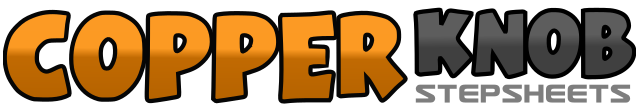 .......Count:32Wall:4Level:Beginner.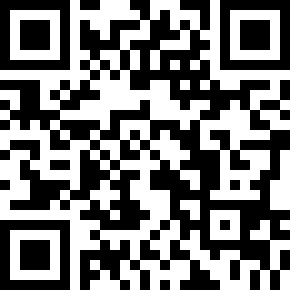 Choreographer:Dan Albro (USA) - September 2016Dan Albro (USA) - September 2016Dan Albro (USA) - September 2016Dan Albro (USA) - September 2016Dan Albro (USA) - September 2016.Music:Missing - William Michael MorganMissing - William Michael MorganMissing - William Michael MorganMissing - William Michael MorganMissing - William Michael Morgan........1,2,3,4Step fwd R, kick L fwd (clap), step back L, touch R toe back5,6&7,8Step fwd R, kick L fwd (clap), step side L, step side R, clap1,2,3,4Bump hips right, right, bump hips left, left (weight on L)5,6Step side R, cross step L behind R7&8Step side R, step L next to R, turn ¼ right stepping fwd R1,2&Rock fwd L, replace weight back on R, turn ¼ left stepping side L,3,4,5,6Cross step R over L, hold (clap), step side L, cross step R behind L7&8Step side L, step R next to L, step side L1,2,3&Cross rock R over L, replace weight on L, step side R, step L next to R,4,5turn ¼ right stepping fwd R, turn ½ right stepping back on L6,7&8Turn ½ right stepping fwd R Step fwd L, step R next to L, step fwd L